30η ΠΡΟΣΚΛΗΣΗ ΣΥΓΚΛΗΣΗΣ ΟΙΚΟΝΟΜΙΚΗΣ ΕΠΙΤΡΟΠΗΣΚαλείστε να προσέλθετε σε τακτική συνεδρίαση της Οικονομικής Επιτροπής, που θα διεξαχθεί με τηλεδιάσκεψη μέσω "Cisco Webex", σύμφωνα με το άρθρο 10 της από 11/3/2020 Πράξης Νομοθετικού Περιεχομένου  (μέτρα αποφυγής της διάδοσης του Κορωναϊού Covid 19) και τις υπ’ αριθμ. 18318/13-03-2020, 20930/31-03-2020 και 426/13.11.2020 εγκυκλίους του Υπουργείου Εσωτερικών, στο Δημοτικό Κατάστημα την 08η του μηνός Ιουνίου έτους 2021, ημέρα Τρίτη και ώρα 12:30 για την συζήτηση και λήψη αποφάσεων στα παρακάτω θέματα της ημερήσιας διάταξης, σύμφωνα με τις σχετικές διατάξεις του άρθρου 75 Ν.3852/10, όπως αντικαταστάθηκε από το άρθρο 77 του Ν.4555/18 και ισχύει:1. Έγκριση απόδοσης λογαριασμού χρηματικού εντάλματος προπληρωμής και την απαλλαγή της υπολόγου υπαλλήλου2. Έγκριση απόδοσης λογαριασμού χρηματικού εντάλματος προπληρωμής και την απαλλαγή της υπολόγου υπαλλήλου3. Ορισμός υπολόγου έκδοσης χρηματικού εντάλματος προπληρωμής4. Περί διαγραφής πράξεων  βεβαίωσης  παραβάσεων ΚΟΚ  από την εταιρεία ΔΗΜ. ΓΑΝΤΖΙΑΣ ΑΕ με ΑΦΜ 094301970, από τον χρηματικό  κατάλογο 3.170/2021  και επαναβεβαίωση στους  σωστούς κατόχους- οφειλέτες5. Έγκριση διαγραφής ποσών τροφείων βρεφονηπιακών σταθμών λόγω αναστολής λειτουργίας από 16-3-2021 έως 14-5-2021 σύμφωνα με το ΦΕΚ 996/13-3-2021»6. Διαγραφή ποσών από την Καρύδα Σταυρούλα του Αποστ. με Α.Φ.Μ:054003253, ως αχρεωστήτως βεβαιωθέντων7. Διαγραφή του 40%  των μισθωμάτων επιχειρήσεων καθώς και απαλλαγή από την υποχρέωση καταβολής  του συνολικού μισθώματος  επιχειρήσεων για τις οποίες  έχουν ληφθεί ειδικά και έκτακτα μέτρα περί αναστολής ή προσωρινής απαγόρευσης λειτουργίας για προληπτικούς ή κατασταλτικούς λόγους που σχετίζονται με τον κορωνοϊό COVID-198. Έγκριση του πρακτικού φανερής πλειοδοτικής δημοπρασίας για την εκμίσθωση του δημοτικού καταστήματος –κληροδοτήματος Ιωάννη Ματσόπουλου που βρίσκεται στην οδό Ηρώων Αλβανικού Μετώπου 32, επιφάνειας  επιφανείας 61,56 τ.μ. μετά υπογείου επιφάνειας 61,56 τ.μ.9. Έγκριση  πρόσληψης έκτακτου προσωπικού για την αντιμετώπιση εποχικών και πρόσκαιρων  αναγκών κάλυψης δράσεων πυροπροστασίας10. Παραλαβή της μελέτης με τίτλο «Αρχιτεκτονική μελέτη για την επίτευξη μελετητικής Ωριμότητας για την Πράξη με τίτλο «ΕΝΕΡΓΕΙΑΚΗ ΑΝΑΒΑΘΜΙΣΗ ΚΑΙ ΕΞΟΙΚΟΝΟΜΗΣΗ ΕΝΕΡΓΕΙΑΣ ΜΕ ΑΞΙΟΠΟΙΗΣΗ ΑΝΑΝΕΩΣΙΜΩΝ ΠΗΓΩΝ ΕΝΕΡΓΕΙΑΣ ΣΤΟ ΚΛΕΙΣΤΟ ΓΥΜΝΑΣΤΗΡΙΟ ΕΠΙ ΤΗΣ ΟΔΟΥ ΚΑΤΣΙΜΗΔΟΥ ΤΟΥ ΔΗΜΟΥ ΤΡΙΚΚΑΙΩΝ» με χρηματοδότηση  ΠΔΕ (ΣΑΕ:2019ΣΕ27510076 ) με συγχρηματοδότηση από το ΕΤΠΑ.11. Εγκριση Πρωτοκόλλου Προσωρινής & Οριστικής Παραλαβής του έργου «ΑΝΑΚΑΙΝΙΣΗ ΧΩΡΟΥ ΓΙΑ ΜΕΤΑΣΤΕΓΑΣΗ ΥΠΗΡΕΣΙΩΝ ΤΟΥ Δ. ΤΡΙΚΚΑΙΩΝ»12. Εγκριση Πρωτοκόλλου Προσωρινής & Οριστικής Παραλαβής του έργου «ΔΗΜΙΟΥΡΓΙΑ ΝΕΩΝ  ΒΡΕΦΙΚΩΝ  ΤΜΗΜΑΤΩΝ ΣΤΟΝ Α' ΚΑΙ Δ' ΒΡΕΦΟΝΗΠΙΑΚΟ  ΣΤΑΘΜΟ ΤΟΥ ΔΗΜΟΥ ΤΡΙΚΚΑΙΩΝ»13. Εγκριση Πρωτοκόλλου Προσωρινής & Οριστικής Παραλαβής του έργου «ΣΥΝΤΗΡΗΣΗ ΔΗΜΟΤΙΚΩΝ ΚΤΙΡΙΩΝ ΚΟΙΝΩΝΙΚΟΥ & ΠΟΛΙΤΙΣΤΙΚΟΥ ΧΑΡΑΚΤΗΡΑ»14. Έγκριση Πρωτοκόλλου Προσωρινής και Οριστικής Παραλαβής   του έργου ««ΠΙΛΟΤΙΚΗ ΔΡΑΣΗ «ΕΜΑΥΤΙΩΝ» ΔΙΑΜΟΡΦΩΣΗ ΤΩΝ ΑΘΛΗΤΙΚΩΝ ΕΓΚΑΤΑΣΤΑΣΕΩΝ ΤΟΥ ΑΥΛΕΙΟΥ ΧΩΡΟΥ ΤΟΥ 1ΟΥ ΓΥΜΝΑΣΙΟΥ ΚΑΙ 1ΟΥ ΛΥΚΕΙΟΥ ΤΟΥ ΔΗΜΟΥ ΤΡΙΚΚΑΙΩΝ»15. Έγκρισης 3ης παράτασης των εργασιών  του έργου: «ΕΠΙΣΚΕΥΗ, ΣΥΝΤΗΡΗΣΗ ΣΧΟΛΙΚΩΝ ΚΤΙΡΙΩΝ ΚΑΙ ΑΥΛΕΙΩΝ ΧΩΡΩΝ ΚΑΙ ΛΟΙΠΕΣ ΔΡΑΣΕΙΣ ΣΤΟΝ ΔΗΜΟ ΤΡΙΚΚΑΙΩΝ»16. Έγκριση σύναψης Προγραμματικής Σύμβασης μεταξύ των Δήμων ΤΡΙΚΚΑΙΩΝ και ΔΗΜΟΥ ΠΑΛΑΜΑ, με αντικείμενο την υποστήριξη από τις αρμόδιες υπηρεσίες του Δήμου Τρικκαίων ως φορέας υλοποίησης, των διαδικασιών υποστήριξης για το έργο « Ανάπλαση – Πιλοτική Πολεοδόμηση Για Την Βιώσιμη Αστική Κινητικότητα Στον Οικισμό Παλαμά Καρδίτσας», στο πλαίσιο της πρόσκλησης ΑΤ09  του Προγράμματος Ανάπτυξης και Αλληλεγγύης για την Τοπική Αυτοδιοίκηση «ΑΝΤΩΝΗΣ ΤΡΙΤΣΗΣ»Πίνακας Αποδεκτών	ΚΟΙΝΟΠΟΙΗΣΗ	ΤΑΚΤΙΚΑ ΜΕΛΗ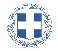 ΕΛΛΗΝΙΚΗ ΔΗΜΟΚΡΑΤΙΑ
ΝΟΜΟΣ ΤΡΙΚΑΛΩΝΔΗΜΟΣ ΤΡΙΚΚΑΙΩΝΔ/ΝΣΗ ΔΙΟΙΚΗΤΙΚΩΝ ΥΠΗΡΕΣΙΩΝΤΜΗΜΑ ΔΙΟΙΚΗΤΙΚΗΣ ΥΠΟΣΤΗΡΙΞΗΣΓραμματεία Οικονομικής ΕπιτροπήςΤρίκαλα, 3 Ιουνίου 2021
Αριθ. Πρωτ. : 17758ΠΡΟΣ :  1.Τα μέλη της ΟικονομικήςΕπιτροπής (Πίνακας Αποδεκτών)(σε περίπτωση κωλύματος παρακαλείσθε να ενημερώσετε τον αναπληρωτή σας).Ο Πρόεδρος της Οικονομικής ΕπιτροπήςΔημήτριος ΒασταρούχαςΑντιδήμαρχος Λεβέντη – Καρά Ευθυμία Οικονόμου Ιωάννης Κωτούλας Ιωάννης Παζαϊτης Δημήτριος Αλέστα Σοφία Παππάς Απόστολος Βότσιου – Μακρή Παρασκευή Καϊκης ΓεώργιοςΔήμαρχος & μέλη Εκτελεστικής ΕπιτροπήςΓενικός Γραμματέας  Δ.ΤρικκαίωνΑναπληρωματικά μέλη Ο.Ε. 